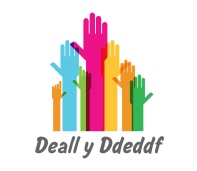 Rydych newydd gael eich stopio gan blismon am yrru’n rhy gyflym. ‘Pam rydych chi’n gyrru pum milltir 
yr awr dros y terfyn cyflymder syr/madam?’Rydych yn gweld plentyn ar goll mewn canolfan siopa. ‘Mae angen i mi ddod o hyd i mam, allwch chi fy helpu fi?’Dweud wrth eich partner eich bod wedi ennill swm mawr o arian. ‘Araf deg, allai ddim deall beth rwyt ti’n ei ddweud...’Fel eiriolwr, rydych yn cyfarfod â pherson ifanc, 13 oed, am y tro cyntaf. ‘Beth allwch chi ei wneud i fy helpu?’Rydych yn dathlu eich pen-blwydd yn y dafarn gyda chriw o ffrindiau agos. ‘Beth wyt ti eisiau ei wneud nesaf, awn ni i glwb?’